        Муниципальное дошкольное образовательное учреждения                             «Детский сад №4 «Солнышко»»           Педагогический  опыт работы по теме«Речевое развитие детей  старшего дошкольного  возраста посредством  дидактических игр и     мнемотаблиц»                                                                                                                                  Воспитатель:  Распутняя  Л.Н                                              Краснотуранск, 2020г            Данная работа посвящена рассмотрению способов  формирования  речи детей дошкольного возраста в рамках внедрения ФГОС ДО, через применение дидактических игр и использование современной технологии мнемотехники.         Новизна опыта заключается в том, что дидактические игры в интеграции с мнемотехникой рассмотрены  как одно из наиболее действенных средств формирования у дошкольников связной речи. Применение дидактических игр в сочетании с мнемотаблицами  на занятиях  позволяет повысить эффективность процесса обучения и развития ребенка, применение дидактических игр в сочетании с мнемотаблицами в свободной деятельности позволяет использовать их  в качестве закрепляющего фактора изученного материала. Опыт может быть применен в ДОУ. Он полностью согласуется с  основными требованиями  ФГОС  ДО.         Цель методической темы  педагогаИзучив теоретические источники, я  определила цель своего опыта: - создание  образовательной, развивающей среды, способствующей развитию связной речи  дошкольников через дидактические игры и использование мнемотаблиц.          Задачи  Следуя этой цели, я поставила перед собой следующие задачи:- определить особенности формирования и развития речи  дошкольников средствами игровых и современных образовательных  технологий;- выявить  возможности игровой деятельности в интеграции с мнемотехникой способствовать развитию связной речи; -   проведение диагностики речевого развития дошкольников-   анализ и коррекция  формирования связной речи дошкольниковЯ использую  мнемотаблицы для составления описательных рассказов об игрушках, посуде, одежде, овощах и фруктах, птицах, животных, насекомых. Данные схемы помогают детям самостоятельно определить главные свойства и признаки рассматриваемого предмета, установить последовательность изложения выявленных признаков; обогащают словарный запас детей.  Учить детей дошкольного возраста составлять описательные рассказы – очень важный аспект их развития.Опорные схемы делают высказывания детей чёткими, связными и    последовательными, они выступают в роли плана – подсказки. Значит, ребёнок может строить по ним свой рассказ.Обучение описательному рассказу на основе мнемотаблиц я провожу в три этапа. На первом этапе  показываю детям схему и объясняю содержание условных знаков. Закрепляю знания на первом этапе  в игровой форме, например с помощью игр: «Расшифруй знаки-символы» (показываю таблицу, а ребёнок объясняет значение символов), «Исправь ошибку» (показываю таблицу и объясняю содержимое клеточек, заведомо пропуская некоторые, а ребёнок должен исправить ошибку), «Покажи правильно символ» (показываю предмет и называет любой его признак или свойство). Например: «Это яблоко, оно растёт на плодовом дереве»,  ребёнок отыскивает и показывает в таблице соответствующую клеточку). На втором этапе даю детям образец описательного рассказа. Описывая предмет, я обязательно  последовательно показываю на схеме клеточки. На третьем этапе  дети составляют описательный рассказ с помощью таблицы самостоятельно. В заучивание. Сначала  выразительно читаю стихотворение, затем сообщаю, что это стихотворение дети будут учить наизусть. Затем еще раз читаю стихотворения с опорой на мнемотаблицу, задаю вопросы по содержанию стихотворения, помогая детям уяснить основную мысль, выясняю, какие слова непонятны детям, объясняю их значение в доступной для детей форме, потом читаю  отдельно каждую строчку стихотворения, дети повторяет ее с опорой на мнемотаблицу.  Далее дети рассказывают стихотворение с опорой на мнемотаблицу,  по памяти зарисовывают мнемотаблицу. При работе над формированием связной речи я  использую  наглядное моделирование. Например,  при  пересказе текстов использую картинно-графический план, который может быть представлен как в виде мнемотаблиц по сказкам, так и в виде  графических схем – моделей.Речевые игры.1.«Лето –зима», 	«Весна  – 	осень»
Цель: Обогащение словаря путем подбора слов по данной теме. 
Оборудование: игровое пособие «Солнышко речистое», предметные картинкиХод игры: В центр солнышка кладется карточка с изображением ягодки (лето), снежинки (зима), подснежника (весна), желтого листочка (осень). Дети выкладывают картинки, с изображением предметов или природных явлений, относящихся к данному времени года, объясняя свое решение (Я поставил лучик с изображением радуги, потому что она бывает летом).
2. 	«Он, 	она, 	оно,	 они»
Цель: Соотнесение существительных мужского, женского, среднего рода единственного и множественного числа с местоимениями он, она, оно, они.Оборудование: игровое пособие «Солнышко речистое», предметные картинкиХод игры: В центр солнышка по очереди кладутся карточки с изображением девочки – она, мальчика – он, девочки и мальчика – они, солнца – оно. Дети должны выложить на лучики картинки, про которые можно сказать – она, он, оно, они.3.«Летит,	 плывет,	 ползет»
Цель: Активизация предметного, глагольного словаря.Оборудование: игровое пособие «Солнышко речистое», предметные картинкиХод игры: В центр солнышка по очереди кладутся карточки с изображением неба (летает), земли (ползает), воды (плавает). Дети выкладывают на лучи картинки с изображением предметов, зверей, птиц, насекомых, которые совершают данное действие, обосновывая принятое решение. (Я положил картинку 	со стрекозой, потому что она	 летает.) 
4.«Большо-	 маленький»
Цель: упражнение в употреблении слов с уменьшительно-ласкательными суффиксами и суффиксами увеличения.Оборудование: игровое пособие «Солнышко речистое», предметные картинкиХод игры: В центр солнышка кладется карточка с изображением карлика или великана. Дети выкладывают картинки с изображением различных предметов и называют их ласково (если в центре находится карлик) или называют слово, прибавив к нему суффикс –ищ (если в центре – великан). Можно использовать предметные картинки по разным лексическим темам. 
5.  «Что 	делает?	 »
Цель: Закрепление использования в речи распространенных предложений; активизация глагольного словаря.Оборудование: игровое пособие «Солнышко речистое», предметные картинкиХод игры: В центр кладется карточка с написанным вопросом «Что делает? » Дети выкладывают на лучи картинки с изображением действий и говорят, что нарисовано.(Мама  	варит вкусную 	кашу.) 
6.«Приготовим	 сок 	или	 варенье»
Цель: Формирование навыков образования относительных прилагательных.Оборудование: игровое пособие «Солнышко речистое», предметные картинкиХод игры: В центр кладется карточка с нарисованным стаканом. На лучи дети по очереди выкладывают картинки, с изображением ягод, фруктов, овощей. Дети говорят, какой сок они приготовили. (На картинке вишня, сок называется	вишневый.) 
7.«Сколько?»
Цель: Упражнение в согласовании существительного и числительного.Оборудование: игровое пособие «Солнышко речистое», предметные картинкиХод игры: В центр солнышка выкладывается картинка с цифрами 1 (3, 5). На лучи выкладываются картинки с изображением различных предметов. Дети называют, каким будет количество предметов в зависимости от выбранной цифры (одно дерево, один мяч, три мяча). В данной игре так же можно использовать предметные картинки по разным лексическим темам. 
8.«Какой?»
Цель: Закрепление умения подбирать к предмету несколько признаков.Оборудование: игровое пособие «Солнышко речистое», предметные картинкиХод игры: В центр солнышка кладется карточка с написанным вопросом «Какой? ». Дети выкладывают на лепесток картинку с изображением любого предмета и описывают его, используя несколько слов-определений (Мяч резиновый, 	круглый, 	разноцветный, 	большой.) 
9. «Чей хвост?	 »
Цель: Формирование практических навыков образования притяжательныхприлагательных.Оборудование: игровое пособие «Солнышко речистое», предметные картинкиХод игры: На лучи по очереди выкладываются карточки с изображением хвостов разных животных. Дети определяют и называют, чей это хвост, находят 	это 	животное. 

9. «Чей? Чья? Чьё? Чьи? »Цель: Формирование практических навыков образования притяжательныхприлагательных.Оборудование: игровое пособие «Солнышко речистое», предметные картинки, кубикХод игры: Дети разбирают перевернутые картинки с животными. Ведущий бросает кубик, выкладывает в центр солнышка выпавшую картинку (глаза, нос, лапы, хвост, уши ухо). Каждый ребенок по очереди приклеивает на лучик картинку и называет образованное новое слово в зависимости от вытянутого животного (лисий хвост, кошачье ухо, собачья морда, беличьи лапы 	и.т.д.).
Мнемотаблицы, используемые в работе с детьми для обучения пересказу.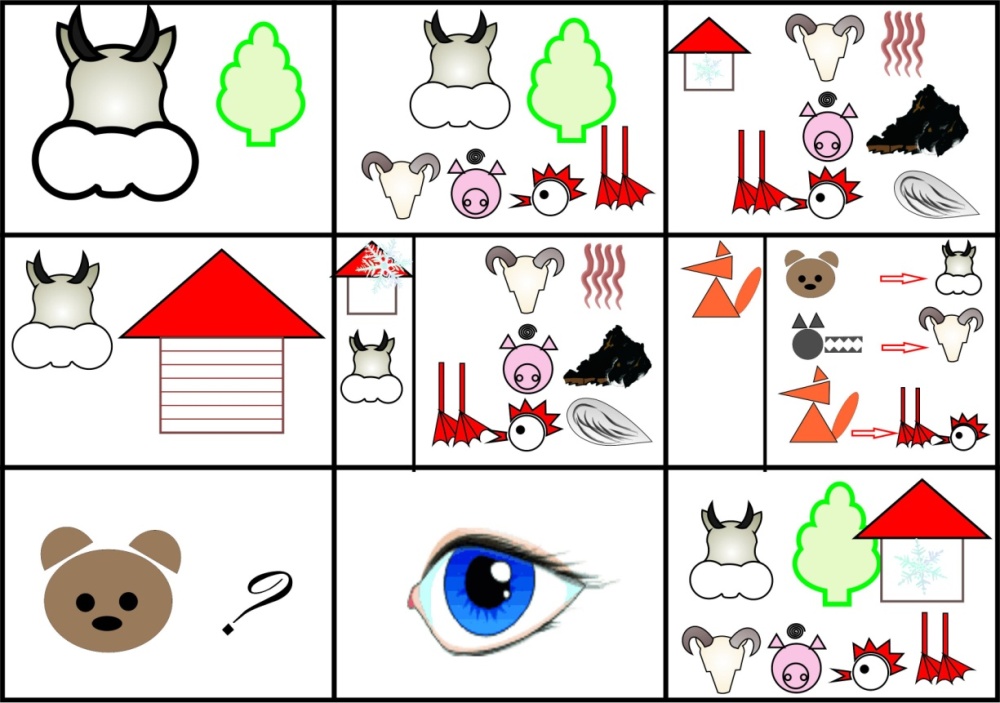 Мнемотаблица к русской народной сказке «Зимовье зверей»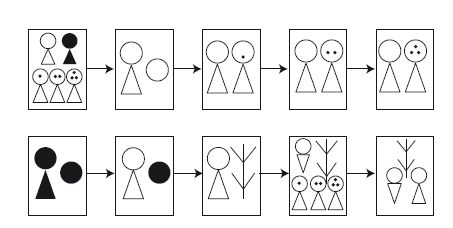 Вариант модели русской народной сказки «Хаврошечка».Мнемотаблицы, используемые в работе с детьми для обучения составлению описательных рассказов.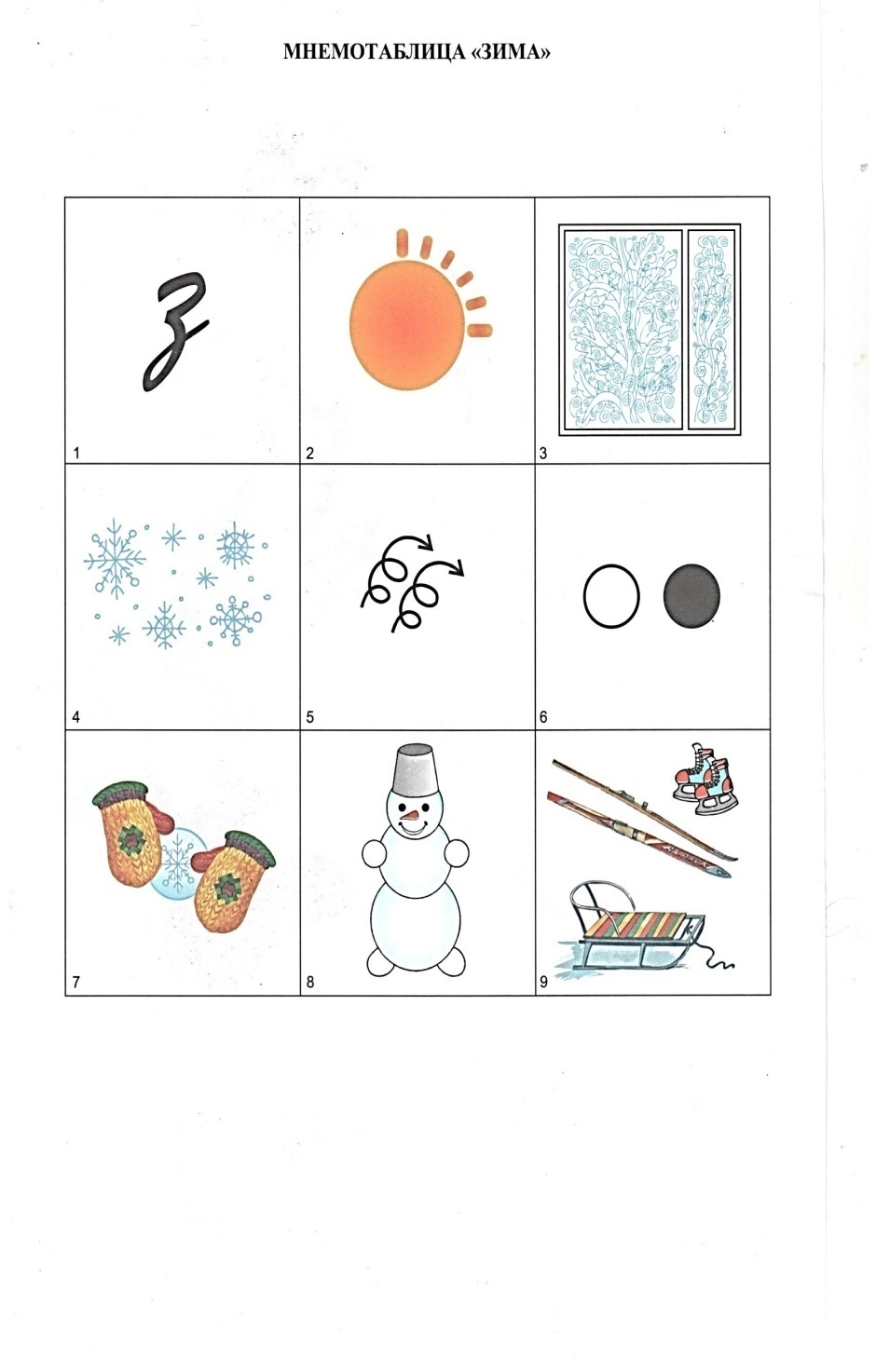 Мнемотаблица «Зима».1-сейчас зима, 2 –солнце светит мало, 3- мороз рисует на окнах узоры, 4- часто идет снег, 5- дуют холодные ветры, 6- звери в лесу сменили окраску шерсти, 7- дети играют в снежки, лепят снеговиков, катаются на санках, лыжах и коньках.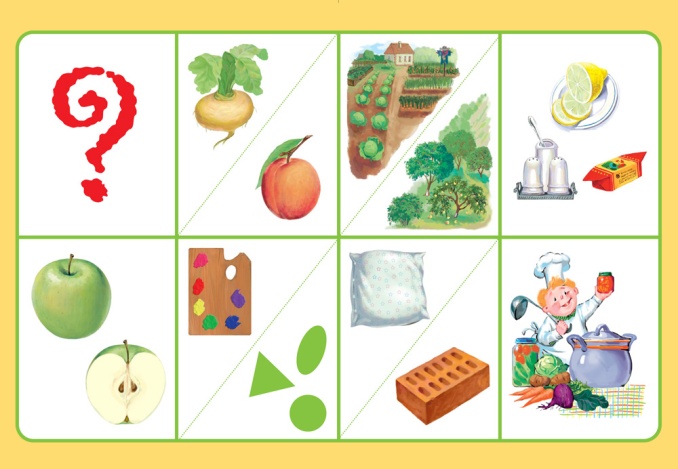 Мнемотаблица описание овощей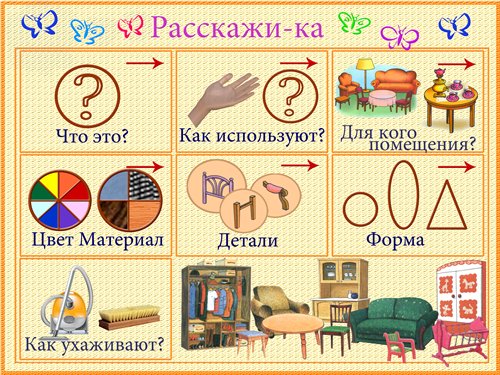 Мнемотаблица описание мебелиМнемотаблицы, используемые в работе с детьми для заучивания стихов.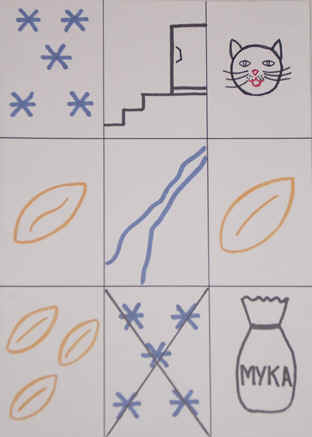 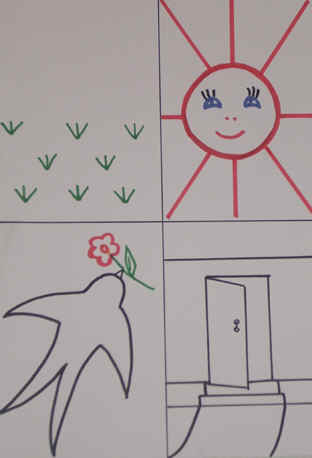 Заучивание стихотворения                                               Заучивание стихотворения П.Воронько “Пирог”                                                              А.Плещеев “Весна” Перспективный план работы по формированию связной речи посредством использования дидактических игр и мнемотаблиц.Дата Образовательная деятельностьцельСентябрьРечевая игра  «Какой?».Рассказывание на тему  «Я и моя семья» по мнемотаблице
Закрепление умения подбирать к предмету несколько признаков.учить детей рассказыванию, воспитывать любовь и уважение к членам своей семьи,активизировать словарь ОктябрьЗаучивание стихотворения И.Белоусова «Осень» по мнемотаблицеРечевая игра  «Лето – зима», «Весна – осень»  Помочь детям запомнить и выразительно читать стихотворение И.Белоусова «Осень» Обогащение словаря путем подбора слов по данной теме.НоябрьПересказ сказки  «Заяц-хвастун»по мнемотаблицеРечевая игра  «Приготовим сок или варенье» Учить пересказывать сказку,опираясь на мнемотаблицуФормирование навыков образования относительных прилагательных.ДекабрьСоставление рассказа по мнемотаблице «Одежда»Заучивание стихотворения И.Сурикова «Детство» по мнемотаблицеУчить  описанию предметов одеждыПомочь детям запомнить и выразительно читать стихотворение И.Сурикова «Детство»ЯнварьЗаучивание стихотворения А. Фета«Кот поёт,глаза прищуря…».по мнемотаблицеСоставление рассказа по мнемотаблице «Зима»Помочь детям запомнить и выразительно читать стихотворение А.Фета «Кот поёт,глаза прищуря…»Учить составлять рассказ,называя приметы зимы.ФевральСоставление рассказа по мнемотаблице «Мебель»Составление рассказа по мнемотаблице «Транспорт»Учить  описанию предметов мебелиУчить  описанию видов транспортаМартСоставление рассказа по мнемотаблице «Профессия»пересказ русской народной сказки «Хаврошечка»,используя метод моделирования Учить  составлять рассказ о  профессии Учить пересказу сказки, опираясь на модель – схему сказки.АпрельСоставление рассказа по мнемотаблице «Весна»Составление рассказа по мнемотаблице «Космос»Учить составлять рассказ,называя приметы весныУчить составлять рассказ о космосеМайСоставление рассказа по мнемотаблице «Насекомые»Дидактическая игра «Чего не стало». Учить  составлять описательный рассказ о  насекомых. упражнять в образовании существительныхв родительном падеже множественного числа.